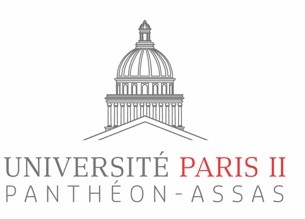 CERTIFICAT DE DROIT BANCAIRE ET FINANCIERDossier de Candidature Année universitaire 2021-2022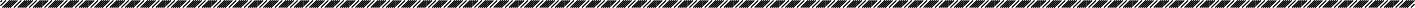  Mme    M.	NOM : ………………………………….………………………. Prénom : ……………………………………………..Matricule : …………………………………… Date de naissance ………………………………………………….…………………………..N° de téléphone : …………………………………………………………………………….Adresse : ……………………………………………………….…………………………………………………………..………….…………………..Courriel : ………………………………….………………………………….…………………………………………………………………………….BaccalauréatSérie : ..........	Mention : ....................	Année d’obtention : .................... Département : .....................Précisez tous vos diplômes obtenus:Précisez si vous avez obtenu le diplôme du Collège de Droit:	oui 	non Dans quel Master 1, êtes-vous inscrit(e) au titre de l’année universitaire 2021-2022 (vous devez être inscrit(e) en Master 1 Droit mention Droit des Affaires ou en Master 1 Droit mention Droit européen)...............................................................................................................................................................................Niveau d’anglais :Obtention du First Certificat of English, le …………………………………………………………………………..Obtention du TOEFL, le ………………………………………………………………………………………………………..NB : le niveau d'anglais sera contrôlé pour les étudiants qui ne sont pas titulaires du First Certificat of English ou du TOEFL.Je soussigné(e) certifie exactes les informations portées par mes soins dans le présent dossier.Fait à ………………………….…………………., le .........................................Signature :Pièces à joindre au dossier Lettre de motivation CV détaillé (Études, diplômes ou titres obtenus, stages, expériences professionnelles) Photocopie du relevé de notes du Baccalauréat Photocopie des relevés de notes et diplômes obtenus au cours de la scolarité post-Baccalauréat (L1, L2 et L3 + 1e, 2e et 3e année du D.U. Collège de Droit ou D.U. Collège d’Économie) Photocopie du First Certificate of English ou du TOEFLLes étudiants sélectionnés non titulaires du First Certificat of English ou du TOEFL, seront soumis à un test oral d’Anglais, le mercredi 22 septembre 2021 à partir de 9 heures. Diplômes(préciser l’intitulé exact)Année universitaireRésultat obtenu enÉtablissement d’obtentionRésultat(moyenne sur 20)session 1session 2session 1session 2session 1session 2session 1session 2